Уважаемые руководители!Доводим до сведения, что в целях надлежащего исполнения пункта 10 Правил по перевозке детей автобусами, утвержденных Постановлением Правительства Российской Федерации от 17.12.2013 № 1177 «Об утверждении Правил организованной перевозки группы детей автобусами», необходимо уведомлять ОГИБДД ОМВД по г.Ухте об осуществлении всех перевозок детей к месту учебы и обратной домой.Уведомление подаётся по форме, предусмотренной приказом МВД России от 30.12.2016 № 941 «Об утверждении порядка подачи уведомления об организованной перевозке группы детей автобусами».Уведомление осуществляется:образовательными организациями, осуществляющими образовательную деятельность, являющимися организаторами подвоза детей к месту учебы и обратно домой (МОУ «СОШ №14, 31, 32»), а также осуществляющими разовые перевозки детей (МОУ «ГИЯ», МДОУ «Детский сад №40»), на балансе которых имеются школьные автобусы;не зависимо от количества перевозимых в школьном автобусе детей, т.е. от одного ребенка и более (с учетом вместимости салона школьного автобуса);на каждый маршрут движения школьного автобуса;не реже двух раз в учебном году (первый раз за пять дней до начала учебного года и второй раз не позднее 27 декабря, начиная с текущего года);график движения указывается на каждый учебный день недели, с указанием дат (в первом уведомлении – с даты начала учебного года до 31 декабря; во втором уведомлении – с даты начала учебы, после Новогодних каникул, до окончания учебного года);не позднее, чем за 2 дня до перевозки, в следующих случаях:при замене водителя школьного автобуса;при изменении организации, предоставляющей услуги по перевозке детей автобусами (в том числе при изменении реквизитов и  условий договора фрахтования);  при замене транспортного средства, задействованного на ежедневном подвозе детей к месту учебы и обратно домой;при изменении схемы маршрута, по которому осуществляется ежедневный подвоз детей к месту учебы и обратно домой;при изменении количества детей, нуждающихся  в ежедневном подвозе к месту учебы и обратно домой (убытие ребенка из образовательной организации, или появление нового ребенка, ранее отсутствующего  в списке);при появлении нового маршрута движения школьного автобуса (начало функционирования маршрута не с начала учебного года, например с учетом открытия «зимника», появление потребности в открытии нового маршрута);при временном приостановлении ежедневного подвоза детей к месту учебы и обратно домой (карантин, ремонт автодороги, по которой прилегает маршрут, погодные явления, поломка автобуса, болезнь водителя и др.);при возобновлении ежедневного подвоза детей к месту учебы и обратно домой, после временного прекращения перевозки детей;  при закрытии маршрута движения школьного автобуса (наличие предписаний надзорных органов, наличие судебных решений, отсутствие необходимости в организации подвоза детей и др.).В п. 4 Правил указан перечень документов, который необходимо предоставлять в территориальные подразделения Госавтоинспекции, а также который обязан иметь при себе водитель либо ответственное (сопровождающее) лицо, на каждую перевозку детей к месту учебы и обратной домой. Кроме того, при первоначальной подаче уведомления, в территориальные подразделения Госавтоинспекции кроме документов, перечисленных в п. 4 Правил, необходимо предоставить (на каждый маршрут) копию Паспорта школьного автобусного маршрута, копию паспорта транспортного средства, используемого для перевозки детей (автобуса) и результаты комиссионного обследования автодорог, по которым проходит маршрут движения школьного автобуса (в случае, если в течении учебного года, в данные документы вносятся какие-либо изменения, при подаче повторного уведомления данные документы необходимо представить дополнительно).Также напоминаем, что предусмотрен способ подачи Уведомлений с пакетом необходимых документов  через официальный сайт ГИБДД, сервис приема уведомлений (активная кнопка «уведомление о перевозке детей»).Данный сервис гарантирует передачу Уведомлений в режиме реального времени в банк данных, где оно сразу же доступно для рассмотрения сотрудникам территориальных подразделений Госавтоинспекции по городам и районам Республики Коми. Заявитель (организатор), помимо подтверждения на официальном сайте Госавтоинспекции самого факта отправки Уведомления, посредством специальной ссылки, имеет возможность отслеживать все стадии рассмотрения Уведомления, включая комментарии к резолюциям. А в случае указания электронной почты при заполнении формы Уведомления он получает автоматически направляемые сообщения о ходе рассмотрения Уведомления. Кроме того, при наличии адреса электронной почты и телефона обратной связи имеется возможность оперативно предупредить заявителя (организатора) об имеющихся неблагоприятных факторах по маршруту перевозки (перекрытие движения, ремонт дороги и т.п.).Обращаем внимание, что неуведомление подразделений Госавтоинспекции об осуществлении перевозок детей к месту учебы и обратной домой влечет за собой привлечение к административной ответственности по ч.6 ст.12.23. КоАП РФ (влечет наложение административного штрафа на должностных лиц в размере двадцати пяти тысяч рублей; на юридических лиц - ста тысяч рублей). На основании вышеизложенного, необходимо:разместить данную информацию на официальном сайте образовательной организации;ссылку о размещении вышеуказанного материала направить в отдел комплексной безопасности на адрес электронной почты zavokb@mail.ru в срок до 24.12.2018 года.Начальник                                                               Н.А.Безносикова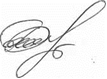 Збарская И.А.76-02-15АДМИНИСТРАЦИЯ МУНИЦИПАЛЬНОГООБРАЗОВАНИЯ ГОРОДСКОГО ОКРУГА «УХТА»МУНИЦИПАЛЬНОЕ УЧРЕЖДЕНИЕ«УПРАВЛЕНИЕ ОБРАЗОВАНИЯ»АДМИНИСТРАЦИИМУНИЦИПАЛЬНОГО  ОБРАЗОВАНИЯГОРОДСКОГО ОКРУГА  «УХТА»(МУ «Управление образования» администрации МОГО «Ухта»«УХТА» КАР КЫТШЛÖН МУНИЦИПАЛЬНÖЙ ЮКÖНСА АДМИНИСТРАЦИЯ«УХТА» КАР КЫТШЫНМУНИЦИПАЛЬНÖЙ ЮКÖНЛÖНАДМИНИСТРАЦИЯСА«ЙÖЗÖС ВЕЛÖДÖМÖН ВЕСЬКÖДЛАНİН» МУНИЦИПАЛЬНÖЙ УЧРЕЖДЕНИЕ(«Ухта» ККМЮ администрацияса «Йöзöс велöдöмöн веськöдланiн» МУ)169300,  Республика Коми, г. Ухта  ул. Первомайская, д. 22,  тел.:  8(8216) 76-28-27;   факс: 8(8216) 76-11-67,e-mаil: ukhta11@bk.ru169300,  Республика Коми, г. Ухта  ул. Первомайская, д. 22,  тел.:  8(8216) 76-28-27;   факс: 8(8216) 76-11-67,e-mаil: ukhta11@bk.ru      20.12.2018 № 4675 Руководителям МОУ «СОШ №14, 31, 32, ГИЯ», МДОУ «Д/с №40»